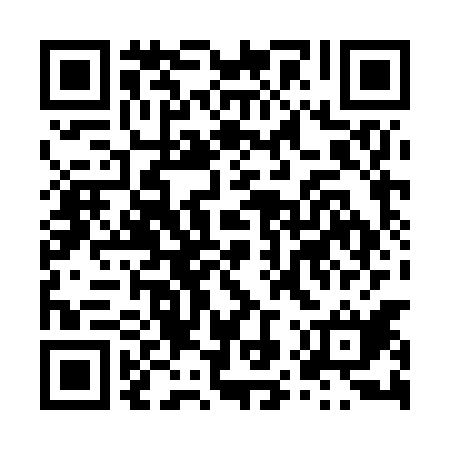 Prayer times for Ariesu de Campie, RomaniaWed 1 May 2024 - Fri 31 May 2024High Latitude Method: Angle Based RulePrayer Calculation Method: Muslim World LeagueAsar Calculation Method: HanafiPrayer times provided by https://www.salahtimes.comDateDayFajrSunriseDhuhrAsrMaghribIsha1Wed4:016:091:236:268:3910:382Thu3:586:071:236:278:4010:413Fri3:566:051:236:288:4210:434Sat3:536:041:236:298:4310:455Sun3:506:021:236:308:4510:476Mon3:486:011:236:318:4610:507Tue3:455:591:236:318:4710:528Wed3:435:581:236:328:4910:549Thu3:405:561:236:338:5010:5710Fri3:375:551:236:348:5110:5911Sat3:355:541:236:358:5311:0112Sun3:325:521:236:358:5411:0413Mon3:305:511:236:368:5511:0614Tue3:275:501:236:378:5611:0915Wed3:255:481:236:388:5811:1116Thu3:225:471:236:388:5911:1317Fri3:195:461:236:399:0011:1618Sat3:175:451:236:409:0111:1819Sun3:145:441:236:419:0311:2020Mon3:125:431:236:419:0411:2321Tue3:095:421:236:429:0511:2522Wed3:075:411:236:439:0611:2723Thu3:065:401:236:439:0711:3024Fri3:065:391:236:449:0811:3225Sat3:055:381:236:459:1011:3426Sun3:055:371:246:459:1111:3427Mon3:055:361:246:469:1211:3528Tue3:045:351:246:479:1311:3529Wed3:045:341:246:479:1411:3630Thu3:045:341:246:489:1511:3631Fri3:045:331:246:489:1611:37